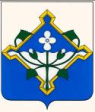 АДМИНИСТРАЦИЯ НОВОХОПЁРСКОГО МУНИЦИПАЛЬНОГО РАЙОНАВОРОНЕЖСКОЙ ОБЛАСТИПОСТАНОВЛЕНИЕ« 23 »         января          2020 г.  №  17                г.НовохопёрскО внесении изменений в постановление   администрации Новохопёрского муниципального района Воронежской области от 18.07.2017  № 197 «Об утверждении административного регламента администрации  Новохопёрского муниципального района Воронежской области по предоставлению муниципальной услуги «Предоставление градостроительного плана земельного участка»В соответствии с ч.6 ст 57 Градостроительного кодекса Российской Федерации, в целях приведения административного регламента в соответствие действующему законодательству, администрация муниципального района постановляет:1. Внести в  постановление администрации Новохопёрского муниципального района Воронежской области от 18.07.2017  № 197 «Об утверждении административного регламента администрации  Новохопёрского муниципального района Воронежской области по предоставлению муниципальной услуги «Предоставление градостроительного плана земельного участка» изменения следующего содержания: 	1.1. Подпункт 2.4. Административного регламента изложить в следующей редакции:«2.4. Срок предоставления муниципальной услугиСрок предоставления муниципальной услуги не должен превышать 14  рабочих дней со дня представления заявления с приложением документов, необходимых для предоставления муниципальной услуги, предусмотренных настоящим административным регламентом.Сроки прохождения отдельных административных процедур, необходимых для предоставления  муниципальной услуги включают:- регистрация заявления в течении 1-го рабочего дня со дня поступления заявления. При поступлении заявления в электронной форме в выходные (праздничные) дни его регистрация производится на следующий рабочий день;- рассмотрение представленных документов, в том числе по истребованию документов (сведений), указанных в подпункте 2.6.2 настоящего Административного регламента, в рамках межведомственного взаимодействия -3 рабочих дня;- подготовка и утверждение градостроительного плана земельного участка либо подготовка уведомления о мотивированном отказе в предоставлении муниципальной услуги - 8 рабочих дней;- выдача (направление) градостроительного план земельного участка либо уведомления о мотивированном отказе в предоставлении муниципальной услуги  в течении  – 2 рабочих дней.Срок исправления технических ошибок, допущенных при оформлении документов, не должен превышать трех рабочих дней со дня обнаружения ошибки или получения от любого заинтересованного лица в письменной форме заявления об ошибке в записях. Оснований для приостановления предоставления муниципальной услуги законодательством не предусмотрено.»1.2. Подпункт 3.6.2.  Административного регламента изложить в следующей редакции:	«3.6.2. Заявитель (представитель заявителя) в целях получения муниципальной услуги  может получить результат предоставления муниципальной услуги в форме электронного документа с использованием информационно-телекомуникационных сетей общего пользования, в том числе Единого портала государственных муниципальных услуг Воронежской области, а также может получить результат предоставления муниципальной услуги в форме электронного документа  подписанного электронной  подписью,  в  случае,     если  это  указано  в  заявлении о выдаче градостроительного плана земельного участка».2. Настоящее постановление опубликовать в СМИ и разместить на официальном сайте администрации Новохопёрского муниципального района в сети Интернет.3. Контроль за исполнением настоящего постановления возложить на заместителя главы администрации муниципального района В.В. Королева.             Глава муниципального района 						       В.Т. Петров